О признании утратившим силу постановления администрации Алатырского района от 28.02.2019 № 50 «Об уполномоченном органе на определение поставщиков (подрядчиков, исполнителей) для муниципальных заказчиков Алатырского района Чувашской Республики, заказчиков Алатырского района Чувашской Республики, осуществляющих закупки товаров, работ, услуг для обеспечения нужд Алатырского района Чувашской Республики»В соответствии с постановлением Кабинета Министров Чувашской Республики от 25.08.2021 № 413 «О централизации закупок товаров, работ, услуг для обеспечения нужд Чувашской Республики», администрация Алатырского районап о с т а н о в л я е т:1. Признать утратившим силу постановление администрации Алатырского района от 28.02.2019 № 50 «Об уполномоченном органе на определение поставщиков (подрядчиков, исполнителей) для муниципальных заказчиков Алатырского района Чувашской Республики, заказчиков Алатырского района Чувашской Республики, осуществляющих закупки товаров, работ, услуг для обеспечения нужд Алатырского района Чувашской Республики».2. Настоящее постановление вступает в силу после его официального опубликования.Глава 	администрации                                                                                        Н.И. Шпилевая 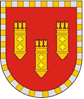 Администрация Алатырского районаЧувашской РеспубликиПОСТАНОВЛЕНИЕ   09 .03. 2022 № 82г. АлатырьУлатӑр район администрацийӗ Чӑваш РеспубликинЙЫШĂНУ    09.03.2022 № 82Улатӑр г.